http://school2artem.ucoz.ru/osnovnie_sved/obrazovanie/2021/spisok_postavit.pdf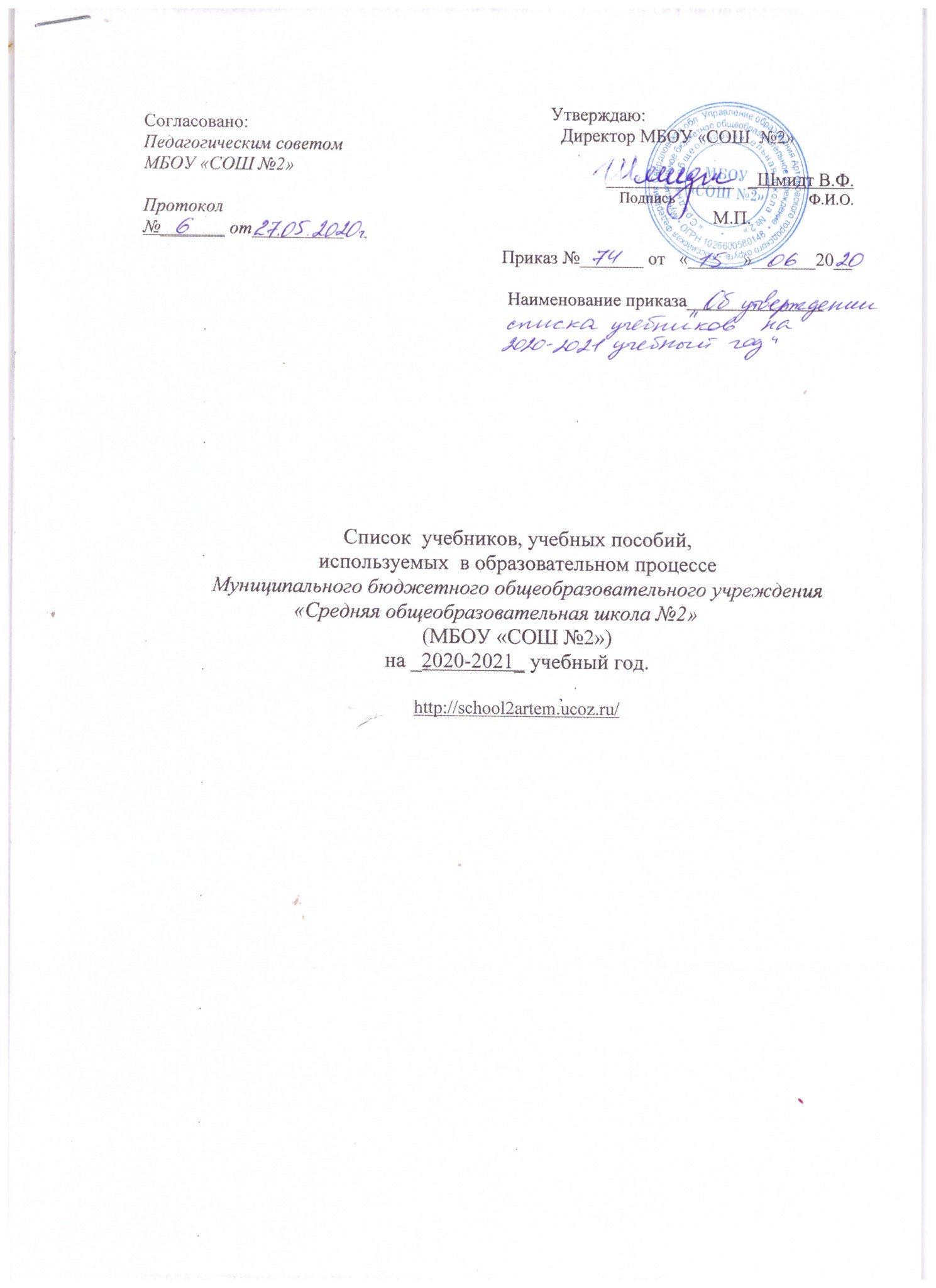 - пунктом 9 части 3 статьи  28 Федерального Закона от 29 декабря 2012 года № 273 - ФЗ «Об образовании в Российской Федерации»;-- основной образовательной программой начального общего, основного общего, среднего общего образования  МБОУ «СОШ №2»  на  2020 – 2021 учебный год.Пояснительная записка.	Список учебников, учебных пособий, используемых в образовательном процессе МБОУ «СОШ №2» на 2020-2021__учебный год (далее – Список) сформирован в соответствии:Федеральный закон от 29 декабря 2012 г. N 273-ФЗ "Об образовании в Российской Федерации" (с изменениями и дополнениями) (далее - Закон № 273-ФЗ). Приказами Минобрнауки России: от 06.10.2009 №373 «Об утверждении и введении в действие федерального государственного образовательного стандарта начального общего образования» (с изменениями и дополнениями); от 17.12.2010 № 1897 «Об утверждении федерального государственного образовательного стандарта основного общего образования» (с изменениями и дополнениями); от 17.05.2012 № 413 «Об утверждении федерального государственного образовательного стандарта среднего общего образования» (с изменениями и дополнениями); от 19 декабря 2014 г. N 1598 "Об утверждении федерального государственного образовательного стандарта начального общего образования обучающихся с ограниченными возможностями здоровья";  от 19 декабря 2014 г. N 1599 «Об утверждении федерального государственного образовательного стандарта образования обучающихся с умственной отсталостью (интеллектуальными нарушениями)»; Основной образовательной программой начального общего, основного общего, среднего общего образования МБОУ «СОШ №2» на 2020 – 2021 учебный год,	Список   формируется с целью стабильного поэтапного комплектования учебного фонда библиотеки для реализации прав обучающихся на бесплатное пользование библиотечно-информационными ресурсами. 	Список включает учебники в соответствии с утвержденным федеральным перечнем учебников, рекомендуемых к использованию при реализации имеющих государственную аккредитацию образовательных программ начального общего, основного общего, среднего общего образования, утвержденный приказом Министерства Просвещения Российской Федерации от 20 мая  2020 года № 254 «О федеральном перечне учебников, рекомендуемых к использованию при реализации имеющих государственную аккредитацию образовательных программ начального общего, основного общего, среднего общего образования». 	Список включает учебные пособия, выпущенные организациями, входящими в перечень организаций, осуществляющих выпуск учебных пособий, которые допускаются к использованию при реализации имеющих государственную аккредитацию образовательных программ начального общего, основного общего, среднего общего образования, утвержденный приказом Министерства образования и науки Российской Федерации от 09 июня 2016 года № 699  «Об утверждении перечня организаций, осуществляющих выпуск учебных пособий, которые допускаются к использованию при реализации имеющих государственную аккредитацию программ начального общего, основного общего, среднего общего образования»).	В состав Списка входят учебники, учебные пособия, реализующие содержание учебных предметов, курсов, входящих в обязательную часть учебного плана, части, формируемой участниками образовательных отношений, учебного плана основной образовательной программы начального, основного, среднего общего образования.	Список призван обеспечить сохранение единого образовательного пространства, определяя в качестве условий формирования заказа на учебники реализацию принципов вариативности образования, преемственности содержания на всех уровнях образования.	Образовательное учреждение осуществляет выбор учебников, учебных пособий и несет ответственность за их использование в образовательном процессе.Список состоит из ____6__  разделов:1 разделВ раздел вошли учебники, рекомендуемые к использованию для реализации учебных предметов, входящих в обязательную часть учебного плана основной образовательной программы начального общего образования. Приказ Министерства образования и науки Российской Федерации от 6 октября 2009 г. N 373 "Об утверждении и введении в действие федерального государственного образовательного стандарта начального общего образования"2 разделВ раздел вошли учебники, рекомендуемые к использованию для реализации учебных предметов, входящих в обязательную часть учебного плана основной образовательной программы основного общего образования. (Приказ Минобрнауки России от 17.12.2010 N 1897 "Об утверждении федерального государственного образовательного стандарта основного общего образования").3 разделВ раздел вошли учебники, рекомендуемые к использованию для реализации учебных предметов, входящих в обязательную часть учебного плана основной образовательной программы среднего общего образования от 17.05.2012 № 413 «Об утверждении федерального государственного образовательного стандарта среднего общего образования» (с изменениями и дополнениями); 4 разделВ раздел вошли учебники, рекомендуемые к использованию для реализации учебных предметов, входящих в обязательную часть учебного плана основной образовательной программы среднего общего образования (Приказ Минобразования России от 5 марта . № 1089 «Об утверждении федерального компонента государственных стандартов начального общего, основного общего и среднего (полного) общего образования» (с изменениями) – 11 класс и учебники , рекомендуемые к использованию для реализации учебных предметов, входящих в обязательную часть учебного плана основной образовательной программы среднего общего образования   Приказ Минобрнауки России от от 17.05.2012 № 413 «Об утверждении федерального государственного образовательного стандарта среднего общего образования» (с изменениями и дополнениями); 5 разделВ раздел вошли специальные учебники, учебные пособия, рекомендуемые к использованию для реализации учебных предметов адаптированной основной общеобразовательной программы обучающихся с легкой умственной отсталостью (интеллектуальными нарушениями) Приказ Министерства образования и науки РФ от 19 декабря 2014 г. N 1598 "Об утверждении федерального государственного образовательного стандарта начального общего образования обучающихся с ограниченными возможностями здоровья"»; Приказ Министерства образования и науки РФ от 19 декабря 2014 г. N 1599 "Об утверждении федерального государственного образовательного стандарта образования обучающихся с умственной отсталостью (интеллектуальными нарушениями)".6 разделВ раздел вошли учебники, учебные пособия, рекомендуемые к использованию для реализации учебных предметов, курсов, модулей, входящих в часть, формируемую участниками образовательных отношений, учебного плана основной образовательной программы начального, основного общего и среднего общего образования.  Список учебников, учебных пособий на _2020-2021_учебный год1 разделУчебники, рекомендуемые к использованию для реализации учебных предметов, входящих в обязательную часть учебного плана основной образовательной программы начального общего образования.2 разделВ раздел вошли учебники, рекомендуемые к использованию для реализации учебных предметов, входящих в обязательную часть учебного плана основной образовательной программы основного общего образования. 3 разделВ раздел вошли учебники, рекомендуемые к использованию для реализации учебных предметов, входящих в обязательную часть учебного плана среднего общего образования ФГОС 4 раздел	В раздел вошли учебники, рекомендуемые к использованию для реализации учебных предметов, входящих в обязательную часть учебного плана среднего общего образования ФК ГОС на 2020/2021 учебный год. 5 раздел	В раздел вошли специальные учебники, учебные пособия, рекомендуемые к использованию для реализации учебных предметов адаптированной основной общеобразовательной программы с умственной отсталостью (интеллектуальными нарушениями). 6 разделВ раздел вошли учебники, учебные пособия, рекомендуемые к использованию для реализации учебных предметов, курсов, модулей, входящих в часть, формируемую участниками образовательных отношений, учебного плана основной образовательной программы начального, основного общего и среднего общего образования.ПорядковыйномеручебникаПорядковыйномеручебникаАвтор/авторскийколлективНаименование учебникаНаименование учебникаНаименование учебникаКласс ИздательствоРусский язык (учебный предмет)Русский язык (учебный предмет)Русский язык (учебный предмет)Русский язык (учебный предмет)Русский язык (учебный предмет)Русский язык (учебный предмет)Русский язык (учебный предмет)Русский язык (учебный предмет)1.1.1.1.1.1.11.1.1.1.1.1.1Горецкий В.Г., Кирюшкин В.А., Виноградская Л.А. и др. Азбука. (в 2 частях)Азбука. (в 2 частях)Азбука. (в 2 частях)1 АО «Издательство «Просвещение»1.1.1.1.1.1.21.1.1.1.1.1.2Канакина В.П., Горецкий В.Г. Русский язык.Русский язык.Русский язык.1 АО «Издательство «Просвещение»1.1.1.1.1.1.31.1.1.1.1.1.3Канакина В.П., Горецкий В.Г. Русский язык (в 2 частях)Русский язык (в 2 частях)Русский язык (в 2 частях)2 АО «Издательство «Просвещение»1.1.1.1.1.1.41.1.1.1.1.1.4Канакина В.П., Горецкий В.Г. Русский язык (в 2 частях)Русский язык (в 2 частях)Русский язык (в 2 частях)3 АО «Издательство «Просвещение»1.1.1.1.1.1.51.1.1.1.1.1.5Канакина В.П., Горецкий В.Г. Русский язык (в 2 частях)Русский язык (в 2 частях)Русский язык (в 2 частях)4 АО «Издательство «Просвещение»Родной  язык (русский)  (учебный предмет)Родной  язык (русский)  (учебный предмет)Родной  язык (русский)  (учебный предмет)Родной  язык (русский)  (учебный предмет)Родной  язык (русский)  (учебный предмет)Родной  язык (русский)  (учебный предмет)Родной  язык (русский)  (учебный предмет)Родной  язык (русский)  (учебный предмет)1.1.1.1.1.1.11.1.1.1.1.1.1Горецкий В.Г., Кирюшкин В.А., Виноградская Л.А. и др. Азбука. (в 2 частях)Азбука. (в 2 частях)Азбука. (в 2 частях)1 АО «Издательство «Просвещение»1.2.1.1.1.22.11.2.1.1.1.22.1Александрова О.М.,Вербицкая Л.А.,
Богданов С.И.,Казакова Е.И.,Кузнецова М.И.,
Петленко Л.В.,   Романова В.Ю. Русский родной язык.Русский родной язык.Русский родной язык.1Акционерное общество "Издательство "Учебная литература"1.1.1.1.1.1.21.1.1.1.1.1.2Канакина В.П., Горецкий В.Г. Русский язык.Русский язык.Русский язык.1 АО «Издательство «Просвещение»1.1.1.1.1.1.31.1.1.1.1.1.3Канакина В.П., Горецкий В.Г. Русский язык (в 2 частях)Русский язык (в 2 частях)Русский язык (в 2 частях)2 АО «Издательство «Просвещение»1.2.1.1.1.22.21.2.1.1.1.22.2Александрова О.М., Вербицкая Л.А.,Богданов С.И., Казакова Е.И.,Кузнецова М.И., Петленко Л.В.,Романова В.Ю.,Рябинина Л.А.,Соколова О.В. Русский родной язык. Русский родной язык. Русский родной язык. 2Акционерное общество "Издательство "Учебная литература"1.1.1.1.1.1.41.1.1.1.1.1.4Канакина В.П., Горецкий В.Г. Русский язык (в 2 частях)Русский язык (в 2 частях)Русский язык (в 2 частях)3 АО «Издательство «Просвещение»1.2.1.1.1.22.31.2.1.1.1.22.3Александрова О.М.,Вербицкая Л.А.,
Богданов С.И., Казакова Е.И.,
Кузнецова М.И., Петленко Л.В.,
Романова В.Ю.,  Рябинина Л.А.,
Соколова О.В. Русский родной язык.Русский родной язык.Русский родной язык.3Акционерное общество "Издательство "Учебная литература"1.1.1.1.1.1.51.1.1.1.1.1.5Канакина В.П., Горецкий В.Г. Русский язык (в 2 частях)Русский язык (в 2 частях)Русский язык (в 2 частях)4 АО «Издательство «Просвещение»1.2.1.1.1.22.11.2.1.1.1.22.1Александрова О.М., Вербицкая Л.А., Богданов С.И., Казакова Е.И., Кузнецова М.И., Петленко Л.В., Романова В.Ю.,
Рябинина Л.А., Соколова О.В. Русский родной язык.Русский родной язык.Русский родной язык.4Акционерное общество "Издательство "Учебная литература"Литературное чтениеЛитературное чтениеЛитературное чтениеЛитературное чтениеЛитературное чтениеЛитературное чтениеЛитературное чтениеЛитературное чтение1.1.1.1.2.1.11.1.1.1.2.1.1Климанова Л.Ф., Горецкий В.Г., Голованова М.В. и др..Литературное чтение (в 2 частях)Литературное чтение (в 2 частях)Литературное чтение (в 2 частях)1 АО «Издательство «Просвещение»1.1.1.1.2.1.21.1.1.1.2.1.2Климанова Л.Ф., Горецкий В.Г., Голованова М.В. и др. Литературное чтение (в 2 частях)Литературное чтение (в 2 частях)Литературное чтение (в 2 частях)2 АО «Издательство «Просвещение»1.1.1.1.2.1.31.1.1.1.2.1.3Климанова Л.Ф., Горецкий В.Г., Голованова М.В. и др.  Литературное чтение (в 2 частях)Литературное чтение (в 2 частях)Литературное чтение (в 2 частях)3 АО «Издательство «Просвещение»1.1.1.1.2.1.41.1.1.1.2.1.4Климанова Л.Ф., Горецкий В.Г., Голованова М.В. и др.  Литературное чтение (в 2 частях)Литературное чтение (в 2 частях)Литературное чтение (в 2 частях)4 АО «Издательство «Просвещение»Литературное чтение на родном (русском) языке (учебный предмет)Литературное чтение на родном (русском) языке (учебный предмет)Литературное чтение на родном (русском) языке (учебный предмет)Литературное чтение на родном (русском) языке (учебный предмет)Литературное чтение на родном (русском) языке (учебный предмет)Литературное чтение на родном (русском) языке (учебный предмет)Литературное чтение на родном (русском) языке (учебный предмет)Литературное чтение на родном (русском) языке (учебный предмет)1.1.1.1.2.2.11.1.1.1.2.2.1Климанова Л.Ф., Горецкий В.Г., Голованова М.В. и др..Литературное чтение (в 2 частях)Литературное чтение (в 2 частях)Литературное чтение (в 2 частях)1 АО «Издательство «Просвещение»1.1.1.1.2.2.21.1.1.1.2.2.2Климанова Л.Ф., Горецкий В.Г., Голованова М.В. и др. Литературное чтение (в 2 частях)Литературное чтение (в 2 частях)Литературное чтение (в 2 частях)2 АО «Издательство «Просвещение»1.1.1.1.2.2.31.1.1.1.2.2.3Климанова Л.Ф., Горецкий В.Г., Голованова М.В. и др.  Литературное чтение (в 2 частях)Литературное чтение (в 2 частях)Литературное чтение (в 2 частях)3 АО «Издательство «Просвещение»1.1.1.1.2.2.41.1.1.1.2.2.4Климанова Л.Ф., Горецкий В.Г., Голованова М.В. и др.  Литературное чтение (в 2 частях)Литературное чтение (в 2 частях)Литературное чтение (в 2 частях)4.АО «Издательство «Просвещение»Иностранный язык (учебный предмет)Иностранный язык (учебный предмет)Иностранный язык (учебный предмет)Иностранный язык (учебный предмет)Иностранный язык (учебный предмет)Иностранный язык (учебный предмет)Иностранный язык (учебный предмет)Иностранный язык (учебный предмет)1.1.1.2.1.4.11.1.1.2.1.4.1Быкова Н.И.,Дули Д.,Поспелова М.Д. и др.Английский язык (в 2 частях)Английский язык (в 2 частях)Английский язык (в 2 частях)2АО "Издательство "Просвещение"1.1.1.2.1.4.21.1.1.2.1.4.2Быкова Н.И., Дули Д., Поспелова М.Д. и др. Английский язык в 2-х частях Английский в фокусе (2-4)Английский язык в 2-х частях Английский в фокусе (2-4)Английский язык в 2-х частях Английский в фокусе (2-4)3 АО «Издательство «Просвещение»1.1.1.2.1.4.31.1.1.2.1.4.3Быкова Н.И., Дули Д., Поспелова М.Д. и др. Английский язык в 2-х частяхАнглийский в фокусе (2-4)Английский язык в 2-х частяхАнглийский в фокусе (2-4)Английский язык в 2-х частяхАнглийский в фокусе (2-4)4 АО «Издательство «Просвещение»Математика (учебный предмет)Математика (учебный предмет)Математика (учебный предмет)Математика (учебный предмет)Математика (учебный предмет)Математика (учебный предмет)Математика (учебный предмет)Математика (учебный предмет)1.1.1.3.1.8.11.1.1.3.1.8.1Моро М.И., Степанова С.В., Волкова С.И. Математика (в 2 частях)Математика (в 2 частях)Математика (в 2 частях)1 АО «Издательство «Просвещение»1.1.1.3.1.8.21.1.1.3.1.8.2Моро М.И., Бантова М.А., Бельтюкова Г.В. и др.Математика (в 2 частях)Математика (в 2 частях)Математика (в 2 частях)2АО «Издательство «Просвещение»1.1.1.3.1.8.31.1.1.3.1.8.3Моро М.И., Бантова М.А., Бельтюкова Г.В. и др.Математика (в 2 частях)Математика (в 2 частях)Математика (в 2 частях)3 АО «Издательство «Просвещение»1.1.1.3.1.8.41.1.1.3.1.8.4Моро М.И., Бантова М.А., Бельтюкова Г.В. и др. Математика (в 2 частях)Математика (в 2 частях)Математика (в 2 частях)4 АО «Издательство «Просвещение»Окружающий мир (учебный предмет)Окружающий мир (учебный предмет)Окружающий мир (учебный предмет)Окружающий мир (учебный предмет)Окружающий мир (учебный предмет)Окружающий мир (учебный предмет)Окружающий мир (учебный предмет)Окружающий мир (учебный предмет)1.1.1.4.1.3.11.1.1.4.1.3.1Плешаков А.А. Окружающий мир.Окружающий мир.Окружающий мир.1 АО «Издательство «Просвещение»1.1.1.4.1.3.21.1.1.4.1.3.2Плешаков А.А. Окружающий мирОкружающий мир (в 2 частях)Окружающий мир (в 2 частях)Окружающий мир (в 2 частях)2 АО «Издательство «Просвещение»1.1.1.4.1.3.31.1.1.4.1.3.3Плешаков А.А. Окружающий мир (в 2 частях)Окружающий мир (в 2 частях)Окружающий мир (в 2 частях)3 АО «Издательство «Просвещение»1.1.1.4.1.3.41.1.1.4.1.3.4Плешаков А.А., Крючкова Е.А. Окружающий мир (в 2 частях)Окружающий мир (в 2 частях)Окружающий мир (в 2 частях)4 АО «Издательство «Просвещение»Изобразительное искусство (учебный предмет)Изобразительное искусство (учебный предмет)Изобразительное искусство (учебный предмет)Изобразительное искусство (учебный предмет)Изобразительное искусство (учебный предмет)Изобразительное искусство (учебный предмет)Изобразительное искусство (учебный предмет)Изобразительное искусство (учебный предмет)1.1.1.6.1.1.11.1.1.6.1.1.1Неменская Л.А. (под ред. Неменского Б.М.). Неменская Л.А. (под ред. Неменского Б.М.). Изобразительное искусство.Изобразительное искусство.1 АО «Издательство «Просвещение»1.1.1.6.1.1.21.1.1.6.1.1.2Неменская Л.А. (под ред. Неменского Б.М.)..Неменская Л.А. (под ред. Неменского Б.М.)..Изобразительное искусствоИзобразительное искусство2 АО «Издательство «Просвещение»1.1.1.6.1.1.31.1.1.6.1.1.3Горяева НА., Неменская Л.А., Питерских А.С. и др. / Под ред. Неменского Б.М.Горяева НА., Неменская Л.А., Питерских А.С. и др. / Под ред. Неменского Б.М.Изобразительное искусствоИзобразительное искусство3 АО «Издательство «Просвещение»1.1.1.6.1.1.41.1.1.6.1.1.4Неменская Л.А. /Под ред. Неменского Б.М. Неменская Л.А. /Под ред. Неменского Б.М. Изобразительное искусствоИзобразительное искусство4 АО «Издательство «Просвещение»Физическая культура (учебный предмет)Физическая культура (учебный предмет)Физическая культура (учебный предмет)Физическая культура (учебный предмет)Физическая культура (учебный предмет)Физическая культура (учебный предмет)Физическая культура (учебный предмет)Физическая культура (учебный предмет)1.1.1.8.1.3.11.1.1.8.1.3.1Лях В.И. Лях В.И. Физическая культура. 1-4 Физическая культура. 1-4 1-4 АО «Издательство «Просвещение»1.1.1.8.1.1.11.1.1.8.1.1.1Барышников В.Я., Белоусов А.И. /Под ред. Виленского М.Я. Барышников В.Я., Белоусов А.И. /Под ред. Виленского М.Я. Физическая культураФизическая культура1-2ООО «Русское слово-учебник»1.1.1.8.1.1.21.1.1.8.1.1.2Барышников В.Я., Белоусов А.И. /Под ред. Виленского М.Я. Барышников В.Я., Белоусов А.И. /Под ред. Виленского М.Я. Физическая культураФизическая культура3-4ООО «Русское слово-учебник»Технология (учебный предмет)Технология (учебный предмет)Технология (учебный предмет)Технология (учебный предмет)Технология (учебный предмет)Технология (учебный предмет)Технология (учебный предмет)Технология (учебный предмет)1.1.1.7.1.4.11.1.1.7.1.4.1Лутцева Е.А., Зуева Т.П. Лутцева Е.А., Зуева Т.П. Технология11АО «Издательство «Просвещение»1.1.1.7.1.4.21.1.1.7.1.4.2Лутцева Е.А., Зуева Т.П. Лутцева Е.А., Зуева Т.П. Технология22АО «Издательство «Просвещение»1.1.1.7.1.4.31.1.1.7.1.4.3Лутцева Е.А., Зуева Т.П. Лутцева Е.А., Зуева Т.П. Технология33АО «Издательство «Просвещение»1.1.1.7.1.4.41.1.1.7.1.4.4Лутцева Е.А., Зуева Т.П. Лутцева Е.А., Зуева Т.П. Технология44АО «Издательство «Просвещение»Музыка (учебный предмет)Музыка (учебный предмет)Музыка (учебный предмет)Музыка (учебный предмет)Музыка (учебный предмет)Музыка (учебный предмет)Музыка (учебный предмет)Музыка (учебный предмет)1.1.1.6.2.3.1Алеев В.В., Кичак Т.Н. Алеев В.В., Кичак Т.Н. Алеев В.В., Кичак Т.Н. Музыка (в 2-частях)1 1 Издательство «Дрофа»1.1.1.6.2.3.2Алеев В.В., Кичак Т.Н. Алеев В.В., Кичак Т.Н. Алеев В.В., Кичак Т.Н. Музыка2 2 Издательство «Дрофа»1.1.1.6.2.3.3Алеев В.В., Кичак Т.Н. Алеев В.В., Кичак Т.Н. Алеев В.В., Кичак Т.Н. Музыка (в 2-частях)3 3 Издательство «Дрофа»1.1.1.6.2.3.4Алеев В.В. Алеев В.В. Алеев В.В. Музыка(в 2-частях)4 4 Издательство «Дрофа»Основы религиозных культур и светской этики (учебный предмет)Основы религиозных культур и светской этики (учебный предмет)Основы религиозных культур и светской этики (учебный предмет)Основы религиозных культур и светской этики (учебный предмет)Основы религиозных культур и светской этики (учебный предмет)Основы религиозных культур и светской этики (учебный предмет)Основы религиозных культур и светской этики (учебный предмет)Основы религиозных культур и светской этики (учебный предмет)1.1.1.5.1.2.5.Беглов А.Л., Саплина Е.В., Токарева Е.С. и дрБеглов А.Л., Саплина Е.В., Токарева Е.С. и дрБеглов А.Л., Саплина Е.В., Токарева Е.С. и дрОсновы религиозных культур и светской этики. Основы мировых религиозных культур4 4 АО «Издательство «Просвещение»1.1.1.5.1.2.6.Шемшурина А.И.Шемшурина А.И.Шемшурина А.И.Основы религиозных культур и светской этики. Основы светской этики4 4 АО «Издательство «Просвещение»1.1.1.5.1.2.1КураевА.В КураевА.В КураевА.В Основы религиозных культур и светской этики. Основы православной культуры44АО «Издательство «Просвещение»ПорядковыйномеручебникаАвтор/авторскийколлективНаименование учебникаКласс ИздательствоОСНОВНОЕ ОБЩЕЕ ОБРАЗОВАНИЕОСНОВНОЕ ОБЩЕЕ ОБРАЗОВАНИЕОСНОВНОЕ ОБЩЕЕ ОБРАЗОВАНИЕОСНОВНОЕ ОБЩЕЕ ОБРАЗОВАНИЕРусский язык (учебный предмет)Русский язык (учебный предмет)Русский язык (учебный предмет)Русский язык (учебный предмет)Русский язык (учебный предмет)1.2.1.1.3.1Ладыженская Т.А., Баранов М.Т., Тростенцова Л.А. и др.  Русский язык в 2 ч. ФГОС5АО «Издательство «Просвещение»1.2.1.1.3.2Баранов М.Т., Ладыженская Т.А., Тростенцова Л.А. и др.  Русский язык ФГОС в 2-х частях6АО «Издательство «Просвещение»1.2.1.1.3.3Баранов М.Т., Ладыженская Т.А., Тростенцова Л.А.и др. Русский язык (в 2 частях)7АО «Издательство «Просвещение»1.2.1.1.3.4Бархударов С.Г.,Крючков С.Е.,Максимов Л.Ю. и др.Русский язык8АО «Издательство «Просвещение»1.2.1.1.3.5Бархударов С.Г., Крючков С.Е., Максимов Л.Ю. и др.Русский язык9АО «Издательство «Просвещение»Родной язык (русский) (учебный предмет)Родной язык (русский) (учебный предмет)Родной язык (русский) (учебный предмет)Родной язык (русский) (учебный предмет)Родной язык (русский) (учебный предмет)1.1.2.1.1.3.1Ладыженская Т.А., Баранов М.Т., Тростенцова Л.А. и др.  Русский язык в 2 ч. ФГОС5АО «Издательство «Просвещение»3.2.1.1.12.1Александрова О.М., Загоровская О.В., Богданов С.И.,Вербицкая Л.А.,Гостева Ю.Н., Добротина И.Н., Нарушевич А.Г., Казакова Е.И., Васильевых И.П. Родной русский язык5Акционерное общество "Издательство "Учебная литература"1.1.2.1.1.3.2Баранов М.Т., Ладыженская Т.А., Тростенцова Л.А. и др.  Русский язык ФГОС в 2-х частях6АО «Издательство «Просвещение»3.2.1.1.12.2Александрова О.М., Загоровская О.В., Богданов С.И., Вербицкая Л.А., Гостева Ю.Н., Добротина И.Н., Нарушевич А.Г., Казакова Е.И., Васильевых И.П. Родной русский язык6Акционерное общество "Издательство "Учебная литература"1.1.2.1.1.3.3Баранов М.Т., Ладыженская Т.А., Тростенцова Л.А.и др. Русский язык (в 2-х частях)7АО «Издательство «Просвещение»3.2.1.1.12.3Александрова О.М., Загоровская О.В., Богданов С.И., Вербицкая Л.А., Гостева Ю.Н., Добротина И.Н.,Нарушевич А.Г., Казакова Е.И., Васильевых И.П Родной русский язык7Акционерное общество "Издательство "Учебная литература"1.1.2.1.1.3.4Бархударов С.Г.,Крючков С.Е.,Максимов Л.Ю. и др.Русский язык8АО «Издательство «Просвещение»3.2.1.1.12.4Александрова О.М., Загоровская О.В. ,Богданов С.И., Вербицкая Л.А., Гостева Ю.Н., Добротина И.Н.,Нарушевич А.Г., Казакова Е.И., Васильевых И.П. Родной русский язык8Акционерное общество "Издательство "Учебная литература"1.1.2.1.1.3.5Бархударов С.Г., Крючков С.Е., Максимов Л.Ю. и др.Русский язык9АО «Издательство «Просвещение»3.2.1.1.12.6Александрова О.М., Загоровская О.В., Богданов С.И., Вербицкая Л.А., Гостева Ю.Н., Добротина И.Н., Нарушевич А.Г., Казакова Е.И., Васильевых И.П. Родной русский язык9Акционерное общество "Издательство "Учебная литература"Литература (учебный предмет)Литература (учебный предмет)Литература (учебный предмет)Литература (учебный предмет)Литература (учебный предмет)1.1.2.1.2.2.1Коровина В.Я., Журавлёв В.П., Коровин В.И. Литература в 2-х ч. 5АО «Издательство «Просвещение»1.1.2.1.2.2.2Полухина В.П., Коровина В.Я., Журавлёв В.П. и др. / Под ред. Коровиной В.ЯЛитература в 2-х ч. 6АО «Издательство «Просвещение»1.1.2.1.2.2.3Коровина В.Я., Журавлёв В.П., Коровин В.И.Литература в 2-х ч. 7АО «Издательство «Просвещение»1.1.2.1.2.2.4Коровина В.Я., Журавлёв В.П., Коровин В.И.Литература в 2-х ч. 8АО «Издательство «Просвещение»1.1.2.1.2.2.5Коровина В.Я., Журавлёв В.П., Коровин В.И. и др./Под ред. Коровиной В.Я.Литература в 2-х частях9АО «Издательство «Просвещение»Родная литература (на русском языке) (учебный предмет) Родная литература (на русском языке) (учебный предмет) Родная литература (на русском языке) (учебный предмет) Родная литература (на русском языке) (учебный предмет) Родная литература (на русском языке) (учебный предмет) 1.1.2.1.2.2.1Коровина В.Я., Журавлёв В.П., Коровин В.И. Литература в 2-х ч. 5АО «Издательство «Просвещение»1.1.2.1.2.2.2Полухина В.П., Коровина В.Я., Журавлёв В.П. и др. / Под ред. Коровиной В.ЯЛитература в 2-х ч. 6АО «Издательство «Просвещение»1.1.2.1.2.2.3Коровина В.Я., Журавлёв В.П., Коровин В.И.Литература в 2-х ч. 7АО «Издательство «Просвещение»1.1.2.1.2.2.4Коровина В.Я., Журавлёв В.П., Коровин В.И.Литература в 2-х ч. 8АО «Издательство «Просвещение»1.1.2.1.2.2.5Коровина В.Я., Журавлёв В.П., Коровин В.И. и др./Под ред. Коровиной В.Я.Литература в 2-х частях9АО «Издательство «Просвещение»Иностранный язык. Английский язык (учебный предмет)Иностранный язык. Английский язык (учебный предмет)Иностранный язык. Английский язык (учебный предмет)Иностранный язык. Английский язык (учебный предмет)Иностранный язык. Английский язык (учебный предмет)1.1.2.2.1.4.1Ваулина Ю.Е.,Дули Д.,Подоляко О.Е. и др.Английский язык5АО «Издательство «Просвещение»1.1.2.2.1.9.2 Кузовлев В.П., Лапа Н.М., Перегудова Э.Ш. и др.Английский язык6АО «Издательство «Просвещение»1.1.2.2.1.9.3Кузовлев В.П., Лапа Н.М., Перегудова Э.Ш. и др.Английский язык7АО «Издательство «Просвещение»1.1.2.2.1.9.4Кузовлев В.П., Лапа Н.М., Перегудова Э.Ш. и др.Английский язык8АО «Издательство «Просвещение»1.1.2.2.1.4.5Ваулина Ю.Е., Дули Д., Подоляко О.Е. и др.Английский язык. 9АО «Издательство «Просвещение»Второй иностранный язык. Немецкий язык (учебный предмет) Второй иностранный язык. Немецкий язык (учебный предмет) Второй иностранный язык. Немецкий язык (учебный предмет) Второй иностранный язык. Немецкий язык (учебный предмет) Второй иностранный язык. Немецкий язык (учебный предмет) 1.1.2.2.6.1.1 Аверин М.М., Джин Ф., Родман Л. Немецкий язык Второй иностранный язык  5АО «Издательство «Просвещение»1.1.2.2.6.1.2Аверин М.М., Джин Ф., Родман Л. Немецкий язык Второй иностранный язык  6АО «Издательство «Просвещение»Математика и информатика (учебный предмет)Математика и информатика (учебный предмет)Математика и информатика (учебный предмет)Математика и информатика (учебный предмет)Математика и информатика (учебный предмет)1.1.2.4.1.6.1Мерзляк А.Г., Полонский В.Б.,Якир М.С./Под ред. Подольского В.Е. Математика5ООО "Издательский центр ВЕНТАНА-ГРАФ"1.1.2.4.1.6.2Мерзляк А.Г.,Полонский В.Б.,Якир М.С./Под ред. Подольского В.Е. Математика6ООО "Издательский центр ВЕНТАНА-ГРАФ"1.1.2.4.2.6.1.МерзлякА.Г., Полонский В. Б., Якир М. С. Алгебра7ОО «Издательский центр «Вента-Граф» 1.1.2.4.2.6.2 Мерзляк  А.Г.,  Полонский В. Б., Якир М. С. Алгебра8ОО «Издательский центр «Вента-Граф»1.1.2.4.2.6.3Мерзляк А.Г., Полонский В.Б. Алгебра9ОО «Издательский центр «Вента-Граф»1.1.2.4.3.1.1Атанасян Л.С., Бутузов В.Ф., Кадомцев С.Б. и др. Геометрия 7-9АО «Издательство «Просвещение»1.1.2.4.3.5.1А. Г. Мерзляк, В. Б. Полонский, М. С. Якир ; под ред. В. Е. ПодольскогоГеометрия 7ОО «Издательский центр «Вента-Граф»1.1.2.4.3.5.2Мерзляк А.Г.,Полонский В.Б.,Якир М.С./Под ред. Подольского В.Е Геометрия8ООО "Издательский центр ВЕНТАНА-ГРАФ"1.1.2.4.4.1.1 Босова Л.Л., Босова А.Ю. Информатика ФГОС7ООО «Бином. Лаборатория знаний»1.1.2.4.4.1.2Босова Л.Л., Босова А.Ю. Информатика ФГОС8ООО «Бином. Лаборатория знаний»1.1.2.4.4.1.3Босова Л.Л., Босова А.Ю.Информатика ФГОС9ООО «Бином. Лаборатория знаний»Всеобщая история (учебный предмет) Всеобщая история (учебный предмет) Всеобщая история (учебный предмет) Всеобщая история (учебный предмет) Всеобщая история (учебный предмет) 1.1.2.3.2.1.1Вигасин А.А., Годер Г.И., Свенцицкая И.С. Всеобщая история. История Древнего мира ФГОС5АО «Издательство «Просвещение»1.1.2.3.2.1.2Агибалова Е.В., Донской Г.М. Всеобщая история. История Средних веков6 АО «Издательство «Просвещение»1.1.2.3.2.1.3 Юдовская А.Я., Баранов П.А., Ванюшкина Л.М. Всеобщая история Нового Времени. 1500-18007АО «Издательство «Просвещение»1.1.2.3.2.1.4Юдовская А.Я., Баранов П.А., Ванюшкина Л.М. Всеобщая история. Новейшая история8АО «Издательство «Просвещение»1.1.2.3.2.1.5Юдовская А.Я., Баранов П.А., Ванюшкина Л.М. и др./Под ред. Искендерова А.А.Всеобщая история. История Нового времени9АО «Издательство «Просвещение»История России (учебный предмет) История России (учебный предмет) История России (учебный предмет) История России (учебный предмет) История России (учебный предмет) 1.1.2.3.1.2.1Пчелов Е.В., Лукин П.В. История России с древнейших времен до конца XVI века. 6 класс. Е.В. Пчелов, П.В. Лукин6ООО «Бином. Лаборатория знаний»1.1.2.3.1.2.2Пчелов Е.В., Лукин П.В./ под. Редакцией Петрова Ю.А. История России XVI-XVII в.в.7ООО «Русское слово-учебник»1.1.2.3.1.2.3Захаров В.Н., Пчелов Е.В. /Под ред. Петрова Ю.А. История России. XVIII век8ООО «Русское слово-учебник»1.1.2.3.1.2.4Соловьёв К.А., Шевырёв А.П./ Под ред. Петрова Ю.А. История России. 1801-19149ООО «Русское слово-учебник»Обществознание (включая экономику и право) (учебный предмет)Обществознание (включая экономику и право) (учебный предмет)Обществознание (включая экономику и право) (учебный предмет)Обществознание (включая экономику и право) (учебный предмет)Обществознание (включая экономику и право) (учебный предмет)1.1.2.3.3.1.1Боголюбов Л.Н.,Виноградова Н.Ф.,Городецкая Н.И. и др.Обществознание6АО «Издательство «Просвещение»1.1.2.3.3.1.2Боголюбов Л.Н., Иванова Л.Ф., Городецкая Н.И. и др.Обществознание7АО «Издательство «Просвещение»Боголюбов Л.Н., Городецкая Н.И., Иванова Л.Ф. и др/под ред. Боголюбов Л.Н., Городецкая Н.И Обществознание8Издательство «Просвещение»1.1.2.3.3.1.4Боголюбов Л.Н., Лазебникова А.Ю., Матвеев А.И. и др.Обществознание9АО «Издательство «Просвещение»География (учебный предмет)География (учебный предмет)География (учебный предмет)География (учебный предмет)География (учебный предмет)1.1.2.3.4.2.1Климанова О.А.,Климанов В.В.,Ким Э.В. и др./Под ред.Климановой О.А. География 5-6ООО "ДРОФА"Домогацких Е.М., Алексеевский Н.И. География (в 2-х частях)7Издательство «Русское слово»Домогацких Е.М., Алексеевский Н.И. География8Издательство «Русское слово»1.1.2.3.4.2.4Алексеев А.И., Низовцев В.А., Ким Э.В. И др. Под редакцией Алексеева А.И.География. 9ООО «Дрофа»Биология (учебный предмет)Биология (учебный предмет)Биология (учебный предмет)Биология (учебный предмет)Биология (учебный предмет)1.1.2.5.2.2.1Пасечник В.В., Суматохин С.В., Калинова Г.С. И др./ под ред. Пасечника В.В. Биология 5-6АО "Издательство "Просвещение"Сонин Н.И., Захаров В.Б.Биология7Издательство «Дрофа»Сонин Н.И., Сапин М.Р.  Биология8Издательство «Дрофа»1.1.2.5.2.2.4Пасечник В.В., Каменский А.А., Швецов Г.Г. и др. / Под ред. Пасечника В.В. Биология9АО «Издательство «Просвещение»Физика (учебный предмет)Физика (учебный предмет)Физика (учебный предмет)Физика (учебный предмет)Физика (учебный предмет)1.1.2.5.1.7.1Перышкин А.В.  Физика 7ООО «Дрофа»1.1.2.5.1.7.2Перышкин А.В.  Физика 8ООО «Дрофа»1.1.2.5.1.7.3Перышкин А.В.  Физика 9ООО «Дрофа»Химия (учебный предмет)Химия (учебный предмет)Химия (учебный предмет)Химия (учебный предмет)Химия (учебный предмет)1.1.2.5.3.1.1Габриелян О.С., Остроумов И.Г., Сладков С.А. Химия8АО «Издательство «Просвещение»1.1.2.5.3.1.2Габриелян О.С., Остроумов И.Г., Сладков С.А.Химия 9АО «Издательство «Просвещение»Технология (учебный предмет)Технология (учебный предмет)Технология (учебный предмет)Технология (учебный предмет)Технология (учебный предмет)1.1.2.7.1.2.1Глозман Е.С.,Кожина О.А.,
Хотунцев Ю.Л. и др. Технология5ООО "ДРОФА"1.1.2.7.1.2.2Глозман Е.С.,  Кожина О.А.,
Хотунцев Ю.Л. и др. Технология6ООО "ДРОФА"Кожина О.А., Кудакова Е.Н., Маркуцкая С.Э. Технология. Обслуживающий труд7Издательство «ДрофаКазакевич В.М., Молева Г.А. Технология Технический труд  7Издательство «ДрофаКазакевич В.М., Молева Г.А. ТехнологияТехнический труд.  8Издательство «ДрофаКожина О.А., Кудакова Е.Н., Маркуцкая С.Э. Технология. Обслуживающий труд.  8Издательство «ДрофаОбеспечение безопасности жизнедеятельности (учебный предмет)Обеспечение безопасности жизнедеятельности (учебный предмет)Обеспечение безопасности жизнедеятельности (учебный предмет)Обеспечение безопасности жизнедеятельности (учебный предмет)Обеспечение безопасности жизнедеятельности (учебный предмет)2.1.2.7.1.1.2Виноградова Н.Ф., Смирнов Д.В., Сидоренко Л.В., Таранин А.Б. Основы безопасности жизнедеятельности7-9ООО «Издательский центр «Вентана-Граф»Физическая культура (учебный предмет)Физическая культура (учебный предмет)Физическая культура (учебный предмет)Физическая культура (учебный предмет)Физическая культура (учебный предмет)1.1.2.8.1.1.1 Виленский М.Я., Туревский И.М., Торочкова Т.Ю. и др. / Под ред. Виленского М.Я. Физическая культура 5-7АО «Издательство «Просвещение»1.1.2.8.1.1.2Лях В.И.  Физическая культура 8-9АО «Издательство «Просвещение»ИЗО и музыка (учебный предмет)ИЗО и музыка (учебный предмет)ИЗО и музыка (учебный предмет)ИЗО и музыка (учебный предмет)ИЗО и музыка (учебный предмет)1.1.2.6.1.1.1Горяева Н.А., Островская О.В. / Под ред. Неменского Б.М. Изобразительное искусство 5АО «Издательство «Просвещение»1.1.2.6.1.1.2Неменская Л.А. / Под ред. Неменского Б.М. Изобразительное искусство 6АО «Издательство «Просвещение»1.1.2.6.1.1.3Питерских А.С., Гуров Г.Е. / Под ред. Неменского Б.М. Изобразительное искусство 7АО «Издательство «Просвещение»1.1.2.6.1.1.4Питерских А.С. / Под ред. Неменского Б.М. Изобразительное искусство 8АО «Издательство «Просвещение»1.1.2.6.2.2.1Науменко Т.И., Алеев В.В. Музыка5Издательство «Дрофа1.1.2.6.2.2.2Науменко Т.И., Алеев В.В. Музыка6Издательство «Дрофа1.1.2.6.2.2.3Науменко Т.И., Алеев В.В. Искусство. Музыка7Издательство «Дрофа1.1.2.6.2.2.4Науменко Т.И., Алеев В.В. Музыка8Издательство «ДрофаОсновы духовно-нравственной культуры народов России.Основы духовно-нравственной культуры народов России.Основы духовно-нравственной культуры народов России.Основы духовно-нравственной культуры народов России.Основы духовно-нравственной культуры народов России.2.1.2.2.1.3.3.Студеникин М.Т. Основы духовно-нравственной культуры народов России. Основы светской этики5ООО «Русское слово»2.1.2.2.1.3.1.А.Н. Сахаров, К.А. Кочегаров, Р.М. МухаметшинОсновы духовно-нравственной культуры народов России. Основы религиозных культур народов России5ООО «Русское слово»ПорядковыйномеручебникаАвтор/авторскийколлективНаименование учебникаКласс ИздательствоОСНОВНОЕ ОБЩЕЕ ОБРАЗОВАНИЕОСНОВНОЕ ОБЩЕЕ ОБРАЗОВАНИЕОСНОВНОЕ ОБЩЕЕ ОБРАЗОВАНИЕОСНОВНОЕ ОБЩЕЕ ОБРАЗОВАНИЕРусский язык  и литератураРусский язык  и литератураРусский язык  и литератураРусский язык  и литератураРусский языкРусский языкРусский языкРусский языкРусский язык1.1.3.1.1.2.1Гольцова Н.Г., Шамшин И.В., Мищерина М.А. Русский язык (базовый уровень) (в 2 частях)10-11ООО «Русское слово-учебник»ЛитератураЛитератураЛитератураЛитератураЛитература1.1.3.1.3.5.1Чертов В.Ф., Трубина Л.А., Антипова А.М., Маныкина А.А./ Под ред. В.Ф. ЧертоваЛитература (базовый, углублённый уровни) (в 2 частях)10АО «Издательство «Просвещение»Родной  язык  и родная литератураРодной  язык  и родная литератураРодной  язык  и родная литератураРодной  язык  и родная литератураРодной  язык  и родная литература1.1.3.1.1.2.1Гольцова Н.Г., Шамшин И.В., Мищерина М.А. Русский язык (базовый уровень) (в 2 частях)10-11ООО «Русское слово-учебник»1.1.3.1.3.5.1Чертов В.Ф., Трубина Л.А., Антипова А.М., Маныкина А.А./ Под ред. В.Ф. ЧертоваЛитература (базовый, углублённый уровни) (в 2 частях)10АО «Издательство «Просвещение»Математика и информатикаМатематика и информатикаМатематика и информатикаМатематика и информатикаМатематика и информатикаМатематикаМатематикаМатематикаМатематикаМатематика1.1.3.4.1.1.1Алимов Ш.А., Колягин Ю.М., Ткачёва М.В. и др. Математика: алгебра и начала математического анализа, геометрия. Алгебра и начала математического анализа (базовый и углублённый уровни)10-11АО «Издательство «Просвещение»1.1.3.4.1.2.1Атанасян Л.С., Бутузов В.Ф., Кадомцев С.Б. и др.Математика: алгебра и начала математического анализа, геометрия. Геометрия (базовый и углублённый уровни)10-11АО «Издательство «Просвещение»Информатика1.1.3.4.2.1.1Босова Л.Л., Босова А.Ю. Информатика (базовый уровень)10ООО «Бином. Лаборатория знаний»Иностранный языкИностранный языкИностранный языкИностранный языкИностранный язык1.1.3.2.1.2.1Афанасьева О.В., Дули Д., Михеева И.В. и др.Английский язык (базовый уровень)10АО «Издательство «Просвещение»Общественные наукиОбщественные наукиОбщественные наукиОбщественные наукиОбщественные наукиГеографияГеографияГеографияГеографияГеография1.1.3.3.2.9.1Холина В.Н.География (углубленный уровень)10ООО "ДРОФА"Экономика1.1.3.3.3.3.1Киреев А.Экономика (базовый уровень)10-11Издательство "ВИТА-ПРЕСС"История1.1.3.3.1.3.1Загладин Н.В., Белоусов Л.С. Под ред. Карпова С.П.История. Всеобщая история. Новейшая история. 1914 г. - начало XXI в. (базовый и углубленный уровни)10-11ООО "Русское слово-учебник"1.1.3.3.1.4.1Никонов В.А., Девятов С.В. Под ред. Карпова С.П.История. История России 1914 г. - начало XXI в. (базовый и углубленный уровни) (в 2 частях)10ООО "Русское слово-учебник"Физическая культура, экология и основы безопасности жизнедеятельностиФизическая культура, экология и основы безопасности жизнедеятельностиФизическая культура, экология и основы безопасности жизнедеятельностиФизическая культура, экология и основы безопасности жизнедеятельностиФизическая культура, экология и основы безопасности жизнедеятельностиФизическая культураФизическая культураФизическая культураФизическая культураФизическая культура1.1.3.6.1.2.1Лях В.И. Физическая культура (базовый уровень)10-11АО «Издательство «Просвещение»Обеспечение безопасности жизнедеятельностиОбеспечение безопасности жизнедеятельностиОбеспечение безопасности жизнедеятельностиОбеспечение безопасности жизнедеятельностиОбеспечение безопасности жизнедеятельности1.1.3.6.3.1.1Ким С.В., Горский В.А.Основы безопасности жизнедеятельности (базовый уровень)10-11ООО «Издательский центр Вентана-Граф»Предметы и курсы по выборуПредметы и курсы по выборуПредметы и курсы по выборуПредметы и курсы по выборуПредметы и курсы по выборуОбщественные наукиОбщественные наукиОбщественные наукиОбщественные наукиОбщественные науки1.1.3.3.5.1.1Боголюбов Л.Н., Лазебникова А.Ю., Матвеев А.И.и др. / Под ред. Боголюбова Л.Н., Лазебниковой А.Ю.Обществознание (базовый уровень)10АО «Издательство «Просвещение»Математика и информатикаМатематика и информатикаМатематика и информатикаМатематика и информатикаМатематика и информатика1.1.3.4.2.1.1Босова Л.Л., Босова А.Ю. Информатика (базовый уровень)10ООО «Бином. Лаборатория знаний»Естественные наукиЕстественные наукиЕстественные наукиЕстественные наукиЕстественные наукиБиологияБиологияБиологияБиологияБиология1.1.3.5.4.6.1Сивоглазов В.И., Агафонова И.Б., Захарова Е.Т.Биология Общая биология. (базовый уровень10 ООО «Дрофа»ФизикаФизикаФизикаФизикаФизика1.1.3.5.1.8.1Мякишев Г.Я., Буховцев Б.Б., Сотский Н.Н. / Под ред. Парфентьевой Н.А.Физика (базовый и углубленный уровень)10АО «Издательство «Просвещение»ХимияХимияХимияХимияХимия1.1.3.5.3.1.1Габриелян О.С., Остроумов И.Г., Сладков С.А.Химия (базовый уровень)10АО «Издательство «Просвещение»Иностранные языкиИностранные языкиИностранные языкиИностранные языкиИностранные языки1.1.2.2.2.3.3Аверин М.М., Джин Ф., Родман Л. Немецкий язык Второй иностранный язык  7АО «Издательство «Просвещение» «Финансовая грамотность» «Финансовая грамотность» «Финансовая грамотность» «Финансовая грамотность» «Финансовая грамотность»Учебное пособиеБреховаФинансовая грамотность10-11Изд. ВакоПравоПравоПравоПравоПраво1.1.3.3.4.6.1Боголюбов Л.Н., Лукашева Е.А., Матвеев А.И. и др./Под ред. Лазебниковой А.Ю., Лукашевой Е.А., Матвеева А.И.)Право (углубленный уровень)10АО "Издательство "Просвещение"ПорядковыйномеручебникаАвтор/авторскийколлективНаименование учебникаКласс ИздательствоОСНОВНОЕ ОБЩЕЕ ОБРАЗОВАНИЕОСНОВНОЕ ОБЩЕЕ ОБРАЗОВАНИЕОСНОВНОЕ ОБЩЕЕ ОБРАЗОВАНИЕОСНОВНОЕ ОБЩЕЕ ОБРАЗОВАНИЕРусский язык (учебный предмет)Русский язык (учебный предмет)Русский язык (учебный предмет)Русский язык (учебный предмет)1.1.3.1.1.2.1Гольцова Н.Г., Шамшин И.В., Мищерина М.А. Русский язык (базовый уровень) (в 2 частях)10-11ООО «Русское слово-учебник»ЛитератураЛитератураЛитератураЛитератураЛитература1.1.3.1.3.5.2Чертов В.Ф., Трубина Л.А., Ипполитова Н.А. и др./ Под ред. В.Ф. Чертова Литература (базовый, углублённый уровни) (в 2 частях)11АО «Издательство «Просвещение»Иностранный языкИностранный языкИностранный языкИностранный языкИностранный язык1.1.3.2.1.2.2Афанасьева О.В., Дули Д., Михеева И.В. и др.Английский язык. (базовый уровень)11АО «Издательство «Просвещение»МатематикаМатематикаМатематикаМатематикаМатематика1.1.3.4.1.1.1Алимов Ш.А., Колягин Ю.М., Ткачёва М.В. и др. Математика: алгебра и начала математического анализа, геометрия. Алгебра и начала математического анализа (базовый и углублённый уровни)10-11АО «Издательство «Просвещение»1.1.3.4.1.2.1Атанасян Л.С., Бутузов В.Ф., Кадомцев С.Б. и др.Математика: алгебра и начала математического анализа, геометрия. Геометрия (базовый и углублённый уровни)10-11АО «Издательство «Просвещение»ИнформатикаИнформатикаИнформатикаИнформатикаИнформатика1.1.3.4.2.1.2Босова Л.Л., Босова А.Ю. Информатика (базовый уровень)11ООО «Бином. Лаборатория знаний»ФизикаФизикаФизикаФизикаФизика1.1.3.5.1.8.2Мякишев Г.Я., Буховцев Б.Б., Сотский Н.Н. / Под ред. Парфентьевой Н.А Физика (базовый и углубленный уровень).11АО «Издательство «Просвещение»ХимияХимияХимияХимияХимия1.1.3.5.3.1.2Габриелян О.С., Остроумов И.Г., Сладков С.А.Химия (базовый уровень)11АО «Издательство «Просвещение»БиологияБиологияБиологияБиологияБиология1.1.3.5.4.6.2Сивоглазов В.И., Агафонова И.Б.,Заарова Е.Т.Биология. Общая биология (базовый уровень11ООО «Дрофа»Мировая художественная культураМировая художественная культураМировая художественная культураМировая художественная культураМировая художественная культура2.3.1.1.9.2Солодовников Ю.А.Мировая художественная культура11АО «Издательство «Просвещение»ИсторияИсторияИсторияИсторияИстория1.1.3.3.1.5.1Сахаров А.Н., Загладин Н.В., Петров Ю.А. История (базовый и углублённый уровни) (в 2 частях)10-11ООО «Русское слово-учебник»Обществознание (включая экономику и право)Обществознание (включая экономику и право)Обществознание (включая экономику и право)Обществознание (включая экономику и право)Обществознание (включая экономику и право)1.1.3.3.5.1.2Боголюбов Л.Н., Лазебникова А.Ю., Матвеев А.И.и др. / Под ред. Боголюбова Л.Н., Лазебниковой А.Ю. Обществознание (базовый уровень)11АО «Издательство «Просвещение»ГеографияГеографияГеографияГеографияГеография1.1.3.3.2.7.1Максаковский В.П.География (базовый уровень)10-11АО «Издательство «Просвещение»ТехнологияТехнологияТехнологияТехнологияТехнология2.3.1.1.8.1Симоненко В.Д., Очинин О.П., Матяш Н.В., Виноградов Д.В. Технология (базовый уровень)10-11ООО «Издательский центр Вентана-Граф»АстрономияАстрономияАстрономияАстрономияАстрономия1.1.3.5.2.1.1Воронцов-Вельяминов Б.А., Страут Е.К. Астрономия (базовый уровень)10-11ООО «Дрофа»Обеспечение безопасности жизнедеятельностиОбеспечение безопасности жизнедеятельностиОбеспечение безопасности жизнедеятельностиОбеспечение безопасности жизнедеятельностиОбеспечение безопасности жизнедеятельности1.1.3.6.3.1.1Ким С.В., Горский В.А.Основы безопасности жизнедеятельности (базовый уровень)10-11ООО «Издательский центр Вентана-Граф»Физическая культураФизическая культураФизическая культураФизическая культураФизическая культура1.1.3.6.1.2.1Лях В.И. Физическая культура (базовый уровень)10-11АО «Издательство «Просвещение»№ в федеральном перечнеАвторы, /авторскийколлективНаименование учебникаклассИздательство1.1.1.1.1.21.1Якубовская Э.В.,Коршунова Я.В.Русский язык (для обучающихся с интеллектуальными нарушениями) (в 2 частях)2АО «Издательство «Просвещение»1.1.1.1.2.11.1Ильина С.Ю.,Аксенова А.К.,Головкина Т.М. и др.Чтение (для обучающихся с интеллектуальными нарушениями) (в 2 частях)2АО «Издательство «Просвещение»1.1.1.4.1.14.2Комарова С.В. Речевая практика (для обучающихся с интеллектуальными нарушениями)*2АО «Издательство «Просвещение»1.1.1.3.1.12.2Т.В. Алышева Математика (для обучающихся с интеллектуальными нарушениями) (в 2 частях)2АО «Издательство «Просвещение»1.1.1.4.1.14.2Матвеева Н.Б.,Ярочкина И.А. Попова М.А Мир природы и человека (для обучающихся с интеллектуальными нарушениями) (2 частях)2АО «Издательство «Просвещение»1.1.1.7.1.12.2Л.А. Кузнецова Технология. Ручной труд (для обучающихся с интеллектуальными нарушениями)2АО «Издательство «Просвещение»1.1.1.6.1.7.2Рау М.Ю. Зыкова М.А. Изобразительное искусство (для обучающихся с интеллектуальными нарушениями)2АО «Издательство «Просвещение»1.1.1.6.2.3.2Алеев В.В., Кичак Т.Н. Музыка2 Издательство «Дрофа»1.1.1.8.1.1.1Барышников В.Я., Белоусов А.И. /Под ред. Виленского М.Я. Физическая культура1-2ООО «Русское слово-учебник»1.1.2.1.1.8.1Якубовская Э.В., Галунчикова Н.Г.Русский язык (для обучающихся с интеллектуальными нарушениями)*5АО «Издательство «Просвещение»1.1.2.1.2.8.1Малышева З. Ф.Чтение (для обучающихся с интеллектуальными нарушениями)*5АО «Издательство «Просвещение»1.1.2.5.4.1.1Лифанова Т. М., Соломина Е. Н.Природоведение (для обучающихся с интеллектуальными нарушениями)*5АО «Издательство «Просвещение»1.1.2.4.1.9.1Перова М. Н., Капустина Г. М.Математика (для обучающихся с интеллектуальными нарушениями)*5АО «Издательство «Просвещение»1.1.2.7.1.5.1Картушина Г.Б., Мозговая Г.Г.Технология. Швейное дело  (для обучающихся с интеллектуальными нарушениями)*5АО «Издательство «Просвещение»1.1.2.8.1.1.1 Виленский М.Я., Туревский И.М., Торочкова Т.Ю. и др. / Под ред. Виленского М.Я. Физическая культура 5-7АО «Издательство «Просвещение»1.1.2.6.1.1.1Горяева Н.А., Островская О.В. / Под ред. Неменского Б.М. Изобразительное искусство 5АО «Издательство «Просвещение»1.1.2.6.2.2.1Науменко Т.И., Алеев В.В. Музыка5Издательство «ДрофаУчебное пособиеСубчева В.П.Социально-бытовая ориентировка5Издательство «Владос»№ в федеральном перечнеАвторы, /авторскийколлективНаименование учебникаклассИздательствоИздательствоОбщественно-научные предметыОбщественно-научные предметыОбщественно-научные предметыОбщественно-научные предметыОбщественно-научные предметыОбщественно-научные предметы1.2.2.3.1.2 ФП 2014Боголюбов Л.Н., Виноградова Н.Ф., Городецкая Н.И. и др. / Под ред. Боголюбова Л.Н., Ивановой Л.Ф. ОбществознаниеОбществознание55Издательство «Просвещение»1.1.2.3.4.2.1Климанова О.А.,Климанов В.В.,Ким Э.В. и др./Под ред.Климановой О.А. География 5-65-6ООО "ДРОФА"Физическая культура и основы безопасности жизнедеятельностиФизическая культура и основы безопасности жизнедеятельностиФизическая культура и основы безопасности жизнедеятельностиФизическая культура и основы безопасности жизнедеятельностиФизическая культура и основы безопасности жизнедеятельностиФизическая культура и основы безопасности жизнедеятельности2.1.2.7.1.1.1Виноградова Н.Ф., Смирнов Д.В., Сидоренко Л.В., Таранин А.Б. Основы безопасности жизнедеятельности 5-65-6ООО "Издательский центр "ВЕНТАНА-ГРАФ"Вангородский С.Н., Кузнецов М.И., Латчук В.Н. и др.  Обеспечение безопасности жизнедеятельности77Издательство «ДрофаВангородский С.Н., Кузнецов М.И., Латчук В.Н. и др.  Обеспечение безопасности жизнедеятельности88Издательство «Дрофа»Электив «Черчение»Электив «Черчение»Электив «Черчение»Электив «Черчение»Электив «Черчение»Электив «Черчение»2.1.2.6.1.1.1.Ботвинников А.Д., Виноградов  В.Н., Вышнепольский И.С.     
                 Черчение99ООО «Дрофа» «ИздательствоАстрель»химияхимияхимияхимияхимияхимия1.1.3.5.3.1.2Габриелян О.С., Остроумов И.Г., Сладков С.А.Химия (базовый уровень)1111АО «Издательство «Просвещение»биологиябиологиябиологиябиологиябиологиябиология1.1.3.5.4.6.2Сивоглазов В.И., Агафонова И.Б., Захарова Е.Т.Биология Общая биология (базовый уровень)1111ООО «Дрофа»математикаматематикаматематикаматематикаматематикаматематика1.1.3.4.1.1.1Алимов Ш.А., Колягин Ю.М., Ткачёва М.В. и др. Математика: алгебра и начала математического анализа, геометрия. Алгебра и начала математического анализа (базовый и углублённый уровни)10-1110-11АО «Издательство «Просвещение»Факультативы и элективные курсыФакультативы и элективные курсыФакультативы и элективные курсыФакультативы и элективные курсыФакультативы и элективные курсыФакультативы и элективные курсыКомплексный анализ текстаКомплексный анализ текстаКомплексный анализ текстаКомплексный анализ текстаКомплексный анализ текстаКомплексный анализ текста1.1.3.1.1.2.1Гольцова Н.Г., Шамшин И.В., Мищерина М.А. Русский язык (базовый уровень) (в 2 частях)10-1110-11ООО «Русское слово-учебник»Сайт Федерального института педагогических измерений  fipi.ru›Сайт учителя русского языка и литературы Беляевой Ю.Б.  https://belyaevaub.jimdo.com/ Сайт учителя русского языка и литературы Акимовой С.А. http://asa.my1.ru/Сайт учителя русского языка Боровлевой С.В. http:// sv.ucoz.ru/Сайт учителя русского языка Захарьиной Е. А. http://www.saharina.ru      https://www.saharina.ru/Фразеологический калейдоскоп http://svb.ucoz.ru/index/0-2 Сайт предназначен для учителей, учеников и всех, кто интересуется русским языком и его историей.Сайт Федерального института педагогических измерений  fipi.ru›Сайт учителя русского языка и литературы Беляевой Ю.Б.  https://belyaevaub.jimdo.com/ Сайт учителя русского языка и литературы Акимовой С.А. http://asa.my1.ru/Сайт учителя русского языка Боровлевой С.В. http:// sv.ucoz.ru/Сайт учителя русского языка Захарьиной Е. А. http://www.saharina.ru      https://www.saharina.ru/Фразеологический калейдоскоп http://svb.ucoz.ru/index/0-2 Сайт предназначен для учителей, учеников и всех, кто интересуется русским языком и его историей.Информатика и ИКТИнформатика и ИКТИнформатика и ИКТИнформатика и ИКТИнформатика и ИКТИнформатика и ИКТ1.1.3.4.2.1.2Босова Л.Л., Босова А.Ю. Информатика (базовый уровень)1111ООО «Бином. Лаборатория знаний»Решение сложных задач по математикеРешение сложных задач по математикеРешение сложных задач по математикеРешение сложных задач по математикеРешение сложных задач по математикеРешение сложных задач по математикеhttps://math-oge.sdamgia.ru/?redir=1https://www.time4math.ru/egehttp://ege.fipi.ru/os11/xmodules/qprint/index.php?proj=E040A72A1A3DABA14C90C97E0B6EE7DC11111.1.3.4.1.1.1Алимов Ш.А., Колягин Ю.М., Ткачёва М.В. и др. Математика: алгебра и начала математического анализа, геометрия. Алгебра и начала математического анализа (базовый и углублённый уровни)10-1110-11АО «Издательство «Просвещение»Решение сложных задач по физикеРешение сложных задач по физикеРешение сложных задач по физикеРешение сложных задач по физикеРешение сложных задач по физикеРешение сложных задач по физикеУчебное пособиеА.П. Рымкевич М.: Физика. Задачник. учебное пособие10-1110-11Издательство «Дрофаhttps://phys-oge.sdamgia.ru/1.1.3.5.1.8.2Мякишев Г.Я., Буховцев Б.Б., Сотский Н.Н. / Под ред. Парфентьевой Н.А Физика (базовый и углубленный уровень).1111АО «Издательство «Просвещение»Факультатив «Учимся работать с текстом»Факультатив «Учимся работать с текстом»Афанасьева В.Н. Зачет на основе текста. Русский язык. 6 класс/М:Изд. "Экзамен"; https://fileskachat.com/download/29428_487c86ce54e58d1f8515ee817b39c9e7.html Ерохина Е.Л Комплексный анализ текста. Рабочая тетрадь:.- М.;  . https://yagdz.com/6-klass/russkij-yazyk-6/gdz-po-russkomu-yazyku-6-klass-erohina-kompleksnyj-analiz-teksta/Малюшкииин А.Б. Комплексный анализ текста. Рабочая тетрадь   https://gdz-putina.info/5-klass/russkij-yazik-5/gdz-po-russkomu-yazyku-5-klass-malyushkin-kompleksnyj-analiz-teksta/6 6 